РЕСПУБЛИКА  ДАГЕСТАН СОБРАНИЕ  ДЕПУТАТОВ МУНИЦИПАЛЬНОГО РАЙОНА«МАГАРАМКЕНТСКИЙ  РАЙОН»РЕШЕНИЕ № 47-VIсд«05»мая 2016г.                                                                                        с.МагарамкентО внесении изменений в состав комиссий Собрания депутатов муниципального района «Магарамкентский район».               В связи с тем, что в составе Собрания депутатов произошли изменения, и с  необходимостью внесения изменения и в составы комиссий, формированных ранее, Собрание депутатов МР «Магарамкентский район» РЕШАЕТ:             Утвердить внесение изменений в состав комиссий Собрания депутатов муниципального района «Магарамкентский район».Приложение: 1 лист.Председатель собрания депутатов                                               МР  «Магарамкентский район»                                                   А.М. Ханмагамедов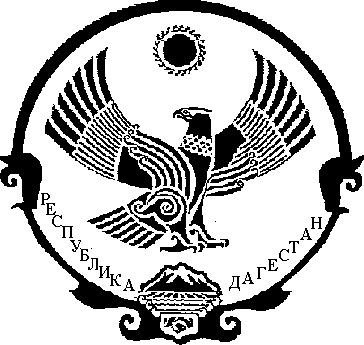 